お申込みFAX番号	0157-36-0686令和元年度	高度食品加工技術講習会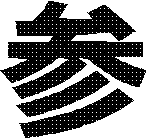 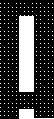 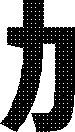 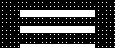 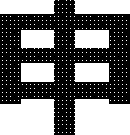 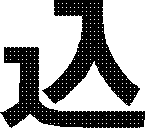 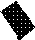 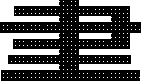 開催日時：令和元年9月12日（木）13:30～15:30（受付13:00～）会	場：オホーツク圏地域食品加工技術センター食品製造に関するご質問やご相談がありましたら、お書き添えください。当日、技術相談にてお答えします。………………………………………………………………………………………………………………………………………………………………………………………………………………………………………………………恐れ入りますが、FAXでお申込みくださいますようお願い申し上げます。 資料準備の都合上、9月5日（木）までにご連絡ください。お問い合せ先（公財）オホーツク地域振興機構 研究課 TEL：0157-36-0686　　FAX：0157-36-0686E-mail：info@ohotuku.or.jp御企業・団体名御  住  所〒〒TEL・FAXTEL	FAXTEL	FAX（フリガナ）(所属)お名前(役職)（フリガナ）(所属)お名前(役職)（フリガナ）(所属)お名前(役職)